EM nº 00023/2024 MPOBrasília, 26 de Abril de 2024Senhor Presidente da República,1.                Proponho a abertura de crédito suplementar ao Orçamento Fiscal da União (Lei nº 14.822, de 22 de janeiro de 2024), no valor de R$ 182.039.027,00 (cento e oitenta e dois milhões, trinta e nove mil, vinte e sete reais), em favor do Ministério da Agricultura e Pecuária, conforme Quadro anexo a esta Exposição de Motivos.2.                O crédito em pauta tem por objetivo fazer frente ao atendimento de despesas com o fomento ao setor agropecuário, por meio de aquisição de equipamentos, realização de eventos, aquisições de insumos e obras de engenharia, no âmbito da sua Administração Direta.3.                O pleito em referência será viabilizado mediante Projeto de Lei, à conta de anulação de dotações orçamentárias, observado o disposto no art. 43, § 1º, inciso III, da Lei nº 4.320, de 17 de março de 1964, em conformidade com as prescrições do art. 167, inciso V, da Constituição.4.                No que se refere à obtenção da meta de resultado primário fixada para o corrente exercício, bem como aos limites individualizados para as despesas primárias, conforme o art. 3º da Lei Complementar nº 200, de 30 de agosto de 2023, vale informar, nos termos do art. 54, § 4º, da Lei nº 14.791, de 29 de dezembro de 2023, Lei de Diretrizes Orçamentárias para 2024, LDO-2024, que o crédito em questão está de acordo com o teor dos citados dispositivos.5.                Cabe mencionar, em relação ao disposto no inciso III do caput do art. 167 da Constituição Federal, "Regra de Ouro", que a alteração proposta afeta positivamente o cumprimento da regra.6.                Em atendimento ao § 18 do art. 54 da LDO-2024, segue anexo o demonstrativo de valor cancelado neste crédito que ultrapassa vinte por cento do valor inicialmente estabelecido na Lei Orçamentária de 2024 para a referida categoria.7.                Ressalte-se, por oportuno, que as alterações em pauta decorrem de solicitação formalizada por meio do Sistema Integrado de Planejamento e Orçamento - SIOP, e, de acordo com o Órgão envolvido, as programações objeto de cancelamento não sofrerão prejuízos na sua execução, uma vez que os remanejamentos foram decididos com base em projeções de suas possibilidades de dispêndio até o final do exercício.8.                Diante do exposto, submeto à sua consideração o anexo Projeto de Lei, que visa efetivar a abertura de crédito suplementar.Respeitosamente,Assinado eletronicamente por: Simone Nassar TebetQUADRO ANEXO À EXPOSIÇÃO DE MOTIVOS DO MINISTÉRIO DO PLANEJAMENTO E ORÇAMENTO No 23, DE 26/04/2024  R$ 1,00DiscriminaçãoSuplementaçãoOrigem dos RecursosMinistério da Agricultura e Pecuária182.039.027182.039.027Ministério da Agricultura e Pecuária - Administração Direta182.039.027182.039.027Total182.039.027182.039.027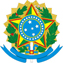 Ministério do Planejamento e OrçamentoMinistério do Planejamento e OrçamentoMinistério do Planejamento e OrçamentoMinistério do Planejamento e OrçamentoMinistério do Planejamento e OrçamentoMinistério do Planejamento e OrçamentoSIOP - Alterações OrçamentáriasSIOP - Alterações OrçamentáriasSIOP - Alterações OrçamentáriasSIOP - Alterações OrçamentáriasSIOP - Alterações OrçamentáriasSIOP - Alterações OrçamentáriasExercício: 2024Exercício: 2024Exercício: 2024Exercício: 2024Exercício: 2024Exercício: 2024Exercício: 2024Exercício: 2024Exercício: 2024RELATÓRIO DEMONSTRATIVO DOS DESVIOSRELATÓRIO DEMONSTRATIVO DOS DESVIOSRELATÓRIO DEMONSTRATIVO DOS DESVIOSRELATÓRIO DEMONSTRATIVO DOS DESVIOSRELATÓRIO DEMONSTRATIVO DOS DESVIOSRELATÓRIO DEMONSTRATIVO DOS DESVIOS(Art.54, §18, da Lei nº 14.791, de 29 de dezembro de 2023)(Art.54, §18, da Lei nº 14.791, de 29 de dezembro de 2023)(Art.54, §18, da Lei nº 14.791, de 29 de dezembro de 2023)(Art.54, §18, da Lei nº 14.791, de 29 de dezembro de 2023)(Art.54, §18, da Lei nº 14.791, de 29 de dezembro de 2023)(Art.54, §18, da Lei nº 14.791, de 29 de dezembro de 2023)(Art.54, §18, da Lei nº 14.791, de 29 de dezembro de 2023)(Art.54, §18, da Lei nº 14.791, de 29 de dezembro de 2023)(Art.54, §18, da Lei nº 14.791, de 29 de dezembro de 2023)(Art.54, §18, da Lei nº 14.791, de 29 de dezembro de 2023)(Art.54, §18, da Lei nº 14.791, de 29 de dezembro de 2023)(Art.54, §18, da Lei nº 14.791, de 29 de dezembro de 2023)(Art.54, §18, da Lei nº 14.791, de 29 de dezembro de 2023)(Art.54, §18, da Lei nº 14.791, de 29 de dezembro de 2023)(Art.54, §18, da Lei nº 14.791, de 29 de dezembro de 2023)R$ 1,00R$ 1,00ProgramaçãoProgramaçãoProgramaçãoProgramaçãoProgramaçãoProgramaçãoLOA
(A)Dotação
Atual (B)Dotação
Atual (B)Créditos em
Tramitação (C)Créditos em
Tramitação (C)Valor deste
Crédito (D)Dotação Resultante
(E) = B + C + DDotação Resultante
(E) = B + C + DDesvio em Relação à
LOA (F) = (E - A) / ADesvio em Relação à
LOA (F) = (E - A) / ADesvio em Relação à
LOA (F) = (E - A) / A10.22101.20.605.1144.0300.0001 - Subvenção Econômica para Garantia e Sustentação de Preços na Comercialização de Produtos Agropecuários (Lei nº 8.427, de 1992) - Nacional10.22101.20.605.1144.0300.0001 - Subvenção Econômica para Garantia e Sustentação de Preços na Comercialização de Produtos Agropecuários (Lei nº 8.427, de 1992) - Nacional10.22101.20.605.1144.0300.0001 - Subvenção Econômica para Garantia e Sustentação de Preços na Comercialização de Produtos Agropecuários (Lei nº 8.427, de 1992) - Nacional10.22101.20.605.1144.0300.0001 - Subvenção Econômica para Garantia e Sustentação de Preços na Comercialização de Produtos Agropecuários (Lei nº 8.427, de 1992) - Nacional10.22101.20.605.1144.0300.0001 - Subvenção Econômica para Garantia e Sustentação de Preços na Comercialização de Produtos Agropecuários (Lei nº 8.427, de 1992) - Nacional10.22101.20.605.1144.0300.0001 - Subvenção Econômica para Garantia e Sustentação de Preços na Comercialização de Produtos Agropecuários (Lei nº 8.427, de 1992) - Nacional527.799.120518.482.821518.482.82100-161.204.115357.278.706357.278.706-32,31 %-32,31 %-32,31 %SIOP - http://www.siop.planejamento.gov.brSIOP - http://www.siop.planejamento.gov.brSIOP - http://www.siop.planejamento.gov.brSIOP - http://www.siop.planejamento.gov.brSIOP - http://www.siop.planejamento.gov.br22/04/2024 12:1122/04/2024 12:1122/04/2024 12:11Página 1 dePágina 1 de 1SIOP - http://www.siop.planejamento.gov.brSIOP - http://www.siop.planejamento.gov.brSIOP - http://www.siop.planejamento.gov.brSIOP - http://www.siop.planejamento.gov.brSIOP - http://www.siop.planejamento.gov.br22/04/2024 12:1122/04/2024 12:1122/04/2024 12:11Página 1 dePágina 1 de 1